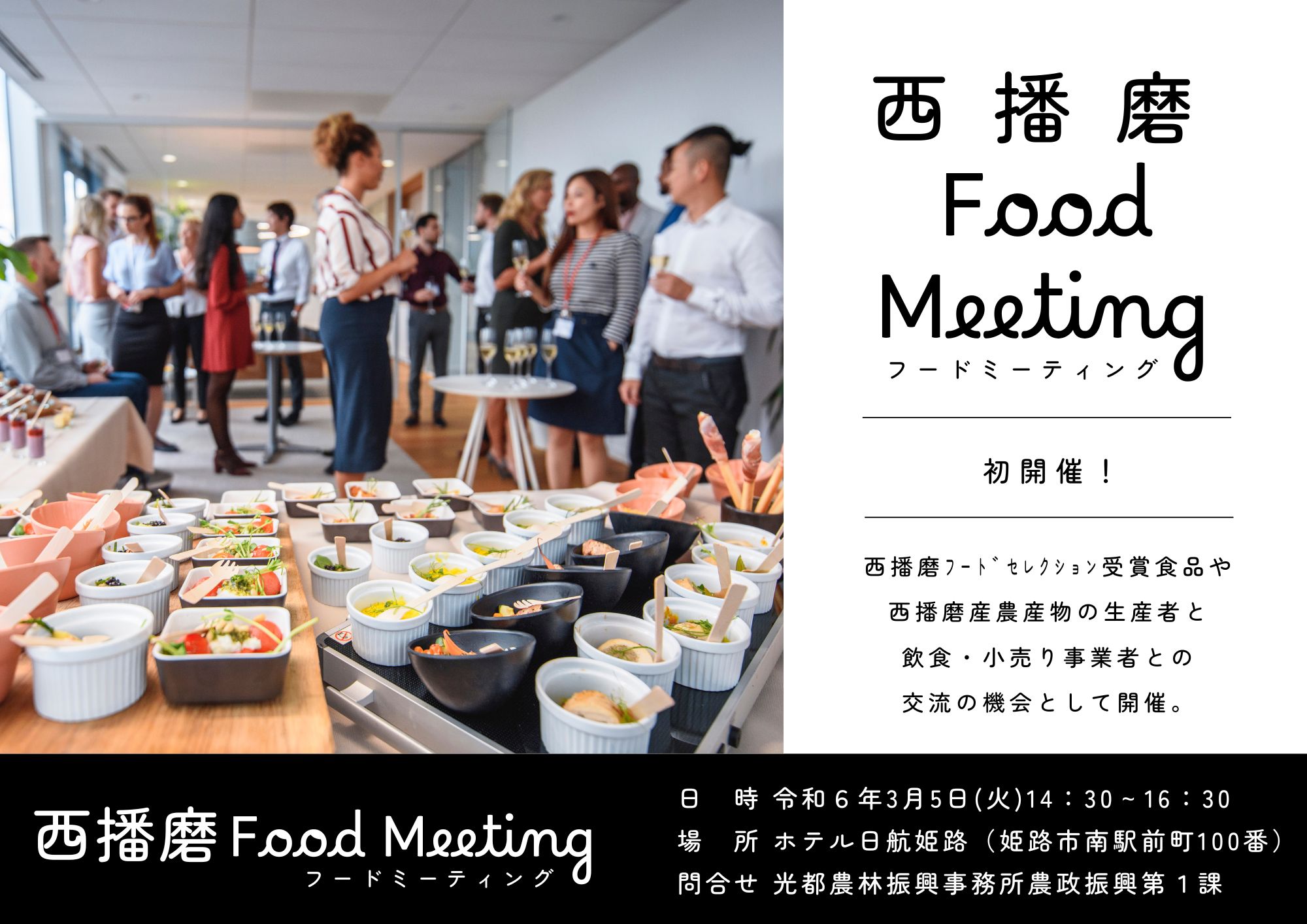 申込先　　西播磨フードセレクション実行委員会　　　　　事務局：兵庫県西播磨県民局光都農林振興事務所農政振興第１課　　　　　FAX：0791-58-2281　mail:Tomomi_Ogawa@pref.hyogo.lg.jp西播磨FOOD MEETING　実需者　参加申込用紙西播磨FOOD MEETING　実需者　参加申込用紙西播磨FOOD MEETING　実需者　参加申込用紙団体名・会社名団体名・会社名職・氏名職・氏名職・氏名職・氏名御連絡先電話御連絡先メールその他、連絡事項その他、連絡事項その他、連絡事項